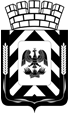 Администрация Ленинского городского округа 
Московской областиФИНАНСОВО-ЭКОНОМИЧЕСКОЕ УПРАВЛЕНИЕ
АДМИНИСТРАЦИИ ЛЕНИНСКОГО ГОРОДСКОГО ОКРУГА
МОСКОВСКОЙ ОБЛАСТИПриказО утверждении методики прогнозирования налогового потенциала и расчетных доходов бюджета Ленинского городского округа Московской области на 2023 год и плановый период 2024 и 2025 годов В соответствии с пунктом 1 статьи 160.1 Бюджетного кодекса Российской Федерации, постановлением Правительства Российской Федерации от 23 июня 2016 года № 574 «Об общих требованиях к методике прогнозирования поступлений доходов в бюджеты бюджетной системы Российской Федерации» и в целях формирования проекта бюджета Ленинского городского округа на 2023 год и плановый период 2024 и 2025 годов»,ПРИКАЗЫВАЮ:1.Утвердить прилагаемую методику прогнозирования налогового потенциала и расчетных доходов бюджета Ленинского городского округа Московской области на 2023 год и плановый период 2024 и 2025 годов.2. Начальнику организационно-правового отдела Т.И. Русановой обеспечить размещение приказа в информационно-телекоммуникационной сети Интернет по адресу: http://www.adm-vidnoe.ru.3.  Организацию исполнения настоящего приказа возложить на начальника Отдела доходов и финансирования отраслей Финансово-экономического управления Н.В. Королеву.4.    Настоящая методика применяется при составлении бюджета Ленинского городского округа Московской области на 2023 год и на плановый период 2024 и 2025 годов. Заместитель главы администрации-начальник Финансово-экономическогоуправления			                           	                                          Л.В. КолмогороваПриложениек приказу Финансово-экономическогоуправления администрации                                                                                                                                                от 26.10.2022 г. № 70 Методика
прогнозирования налогового потенциала и расчетных доходов бюджета Ленинского городского округа Московской области на 2023 год и плановый период 2024 и 2025 годовПрогноз налогового потенциала бюджета Ленинского городского округа Московской области (далее- бюджет городского округа) на 2023 год и на плановый период 2024 и 2025 годов определен по всем видам налогов, закрепленных за бюджетом городского округа Бюджетным кодексом Российской Федерации в целях определения расчетных доходов бюджета городского округа, при формировании межбюджетных отношений на 2023 год и на плановый период 2024 и 2025 годов.Для оценки суммарного объема налоговых доходов бюджета городского округа по всем видам местных и закрепленных налогов определяется суммарный налоговый потенциал бюджета городского округа, рассчитываемый по видам доходов бюджета, исходя из налоговой базы на соответствующий финансовый год и налоговых ставок, нормативов отчислений в соответствии с федеральным законодательством и законодательством Московской области, муниципальными правовыми актами органов местного самоуправления городского округа по налогам и сборам.Оценка суммарного налогового потенциала и расчетных доходов бюджета городского округа производится на основе показателей прогноза социально-экономического развития Ленинского городского округа Московской области на 2023 год и на плановый период 2024 и 2025 годов, развития налогового потенциала в текущем году, с учетом данных главных администраторов доходов, а также расчетов прогнозов поступлений в соответствии
с методиками прогнозирования главных администраторов (администраторов) налоговых
и неналоговых доходов в бюджет городского округа, а также
с учетом изменений, внесенных в федеральное бюджетное и налоговое законодательство
и законодательство Московской области.При оценке налогового потенциала бюджета городского округа учитывается уровень собираемости налогов, а также меры по совершенствованию администрирования налогов.1.1. Налог на доходы физических лицНалоговый потенциал по налогу на доходы физических лиц (за исключением налогового потенциала по налогу на доходы физических лиц в виде фиксированных авансовых платежей с доходов, полученных физическими лицами, являющимися иностранными гражданами, осуществляющими трудовую деятельность по найму на основании патента (далее по тексту – налог на доходы физических лиц, уплачиваемый иностранными гражданами, работающими на основании патента) по бюджет городского округа рассчитан по формуле:Niп2023 = Niп2023 НДФЛ1 + Niп2023 НДФЛ2 + Niп2023 НДФЛ3 + Niп2023 НДФЛ4 +
+ Niп2023 НДФЛ5 + Niп2023 НДФЛ6 + Niп2023 НДФЛ7 + Niп2023 НДФЛ8,Niп2024 = Niп2024 НДФЛ1 + Niп2024 НДФЛ2 + Niп2024 НДФЛ3 + Niп2024 НДФЛ4+
+ Niп2024НДФЛ5 + Niп2024 НДФЛ6 + Niп2024 НДФЛ7 + Niп2024 НДФЛ8, Niп2025 = Niп2025 НДФЛ1 + Niп2025 НДФЛ2 + Niп2025 НДФЛ3 + Niп2025 НДФЛ4 +
+ Niп2025 НДФЛ5 + Niп2025 НДФЛ6 + Niп2025 НДФЛ7 + Niп2025 НДФЛ8,гдеNiп2023 НДФЛ1, Niп2024 НДФЛ1, Niп2025 НДФЛ1– налоговый потенциал по налогу 
на доходы физических лиц с доходов, источником которых является налоговый агент 
по бюджету городского округа на 2023 год и на плановый период 2024 и 2025 годов;Niп2023 НДФЛ2, Niп2024 НДФЛ2, Niп2025 НДФЛ2– налоговый потенциал по налогу 
на доходы физических лиц с доходов, полученных физическими лицами, зарегистрированными в качестве индивидуальных предпринимателей, нотариусов, адвокатов и других лиц, занимающихся частной практикой в соответствии со статьей 227 Налогового кодекса Российской Федерации, по бюджету городского округа на 2023 год и на плановый период 2024 и 2025 годов;Niп2023НДФЛ3, Niп2024 НДФЛ3, Niп2025 НДФЛ3– налоговый потенциал по налогу 
на доходы физических лиц с доходов, полученных физическими лицами в соответствии 
со статьей 228 Налогового кодекса Российской Федерации, по бюджету городского округа на 2023 год и на плановый период 2024 и 2025 годов;Niп2023 НДФЛ4, Niп2024 НДФЛ4, Niп2025 НДФЛ4 – налоговый потенциал по налогу 
на доходы физических лиц с сумм прибыли контролируемой иностранной компании, полученной физическими лицами, признаваемыми контролирующими лицами этой компании, за исключением уплачиваемого в связи с переходом на особый порядок уплаты на основании подачи в налоговый орган соответствующего уведомления (в части суммы налога, не превышающей 650 000 рублей), по бюджету городского округа на 2023 год и на плановый период 2024 и 2025 годов;Niп2023 НДФЛ5, Niп2024 НДФЛ5, Niп2025 НДФЛ5  – налоговый потенциал по налогу 
на доходы физических лиц в части суммы налога, превышающей 650 000 рублей, относящейся
к части налоговой базы, превышающей 5 000 000 рублей (за исключением налога на доходы физических лиц с сумм прибыли контролируемой иностранной компании, в том числе фиксированной прибыли контролируемой иностранной компании), по бюджету
городского округа на 2023 год и на плановый период 2024 и 2025 годов;Niп2023 НДФЛ6, Niп2024 НДФЛ6, Niп2025 НДФЛ6 – налоговый потенциал по налогу 
на доходы физических лиц с сумм прибыли контролируемой иностранной компании, полученной физическими лицами, признаваемыми контролирующими лицами этой компании, перешедшими на особый порядок уплаты на основании подачи в налоговый орган соответствующего уведомления (в части суммы налога, не превышающей 650 000 рублей), по бюджету  городского округа на 2023 год и на плановый период 2024 и 2025 годов;Niп2023 НДФЛ7, Niп2024 НДФЛ7, Niп2025 НДФЛ7 – налоговый потенциал по налогу на доходы физических лиц с сумм прибыли контролируемой иностранной компании, полученной физическими лицами, признаваемыми контролирующими лицами этой компании, за исключением уплачиваемого в связи с переходом на особый порядок уплаты на основании подачи в налоговый орган соответствующего уведомления (в части суммы налога, превышающей 650 000 рублей), по бюджету городского округа на 2023 год и на плановый период 2024 и 2025 годов;Niп2023 НДФЛ8, Niп2024 НДФЛ8, Niп2025 НДФЛ8  – налоговый потенциал по налогу 
на доходы физических лиц с сумм прибыли контролируемой иностранной компании, полученной физическими лицами, признаваемыми контролирующими лицами этой компании, перешедшими на особый порядок уплаты на основании подачи в налоговый орган соответствующего уведомления (в части суммы налога, превышающей 650 000 рублей), по бюджету  городского округа на 2023 год и на плановый период 2024 и 2025 годов.Niп НДФЛ1 = (Dnр.пi х Кфзп пi/100 – Vni х Кv) х Sn / 100 х K исч.с. (+/-) Fi, гдеDnр.пi – общая сумма доходов, принимаемая налоговыми агентами для расчета налоговой базы за предыдущий период на территории городского округа;Кфзп пi – коэффициент, характеризующий динамику фонда заработной платы, рассчитанный как отношение фонда заработной платы прогнозируемого года к фонду заработной платы года, предшествующего прогнозируемому году, предусмотренных прогнозом социально-экономического развития Ленинского городского округа по базовому варианту в размере: на 2023 год -111,4%, на 2024 год- 112,3%, на 2025 год -110,5%;Vni – сумма налоговых вычетов, предоставляемых в соответствии с законодательством 
на территории городского округа;Kv – коэффициент, характеризующий динамику налоговых вычетов в зависимости 
от изменения законодательства и других факторов, в размере 1,0;Sn – средняя ставка налога на доходы физических лиц в процентах;K исч.с. – коэффициент, характеризующий долю налога в исчисленной сумме налога, 
в размере 0,9597;Fi – корректирующая сумма поступлений, учитывающая изменения законодательства 
о налогах и сборах, а также другие факторы на территории городского округа. Niп НДФЛ2, Niп НДФЛ3, Niп НДФЛ4, Niп НДФЛ5, Niп НДФЛ6, Niп НДФЛ7, Niп НДФЛ8 = ФЗПi х Кni/100 (+/-) Fi, гдеФЗПi – фонд заработной платы, предусмотренный прогнозом социально-экономического развития Ленинского городского округа Московской области;Кni – доля налога в фонде заработной платы за предыдущий период на территории
городского округа;Fi – корректирующая сумма поступлений, учитывающая изменения законодательства 
о налогах и сборах, а также другие факторы на территории городского округа.Расчетные налоговые поступления по налогу на доходы физических лиц в бюджет городского округа рассчитаны по формуле:Пндфлi2023 = (Niп2023 x Н1 / 100) + (Niп2023 x Н2 / 87),Пндфлi2024 = (Niп2024 x Н1 / 100) + (Niп2024 x Н2 / 87), Пндфлi2025 = (Niп2025 x Н1 / 100) + (Niп2025 x Н2 / 87),гдеПндфлi2023, Пндфлi2024, Пндфлi2025– расчетные налоговые поступления по налогу
на доходы физических лиц в бюджет городского округа на 2023 год и на плановый период 2024 и 2025 годов;H1 – норматив зачисления налога на доходы физических лиц в бюджет городского округа в размере 15 процентов (для НДФЛ1, НДФЛ2, НДФЛ3, НДФЛ4, НДФЛ6);H2 – норматив зачисления налога на доходы физических лиц в бюджет городского округа в  размере 13 процентов (для НДФЛ5, НДФЛ7, НДФЛ8).1.2. Доходы от уплаты акцизов на автомобильный и прямогонный бензин, дизельное топливо, моторные масла для дизельных и (или) карбюраторных (инжекторных) двигателейРасчетные налоговые поступления по доходам от уплаты акцизов на автомобильный
и прямогонный бензин, дизельное топливо, моторные масла для дизельных
и (или) карбюраторных (инжекторных) двигателей в бюджет городского округа  рассчитаны по формуле:Пi2023 = ∑Акц2023 х Нi / 100,Пi2024 = ∑Акц2024 х Нi / 100, Пi2025 = ∑Акц2022 х Нi / 100,гдеПi2023, Пi2024, Пi2025 – расчетные налоговые поступления доходов от уплаты акцизов
на автомобильный и прямогонный бензин, дизельное топливо, моторные масла для дизельных
и (или) карбюраторных (инжекторных) двигателей в бюджет городского округа
на 2023 год и на плановый период 2024 и 2025 годов;∑Акц2023, ∑Акц2024, ∑Акц2025 – общая сумма доходов от уплаты акцизов
на автомобильный и прямогонный бензин, дизельное топливо, моторные масла для дизельных
и (или) карбюраторных (инжекторных) двигателей, производимых на территории Российской Федерации, подлежащая распределению в консолидированный бюджет Московской области
по нормативам, установленным Федеральным законом о федеральном бюджете в целях формирования дорожных фондов субъектов Российской Федерации, на 2023 год и на плановый период 2024 и 2025 годов;Нi – норматив отчислений от доходов от уплаты акцизов на автомобильный и прямогонный бензин, дизельное топливо, моторные масла для дизельных и (или) карбюраторных (инжекторных) двигателей в бюджет городского округа, установленный Законом о бюджете Московской области на 2023 год и на плановый период 2024 и 2025 годов в размере 0,1125.1.3. Налог, взимаемый в связи с применением упрощенной системы налогообложенияНалоговый потенциал по налогу, взимаемому в связи с применением упрощенной системы налогообложения, или расчетные налоговые поступления налога, взимаемого в связи
с применением упрощенной системы налогообложения в бюджет городского округа, определен по следующей формуле:Ni2023 = Ni2023 УСН1 + Ni2023 УСН2,Ni2024 = Ni2024 УСН1 + Ni2024 УСН2,Ni2025 = Ni2025 УСН1 + Ni2025 УСН2,гдеNi2023, Ni2024, Ni2025– налоговый потенциал по налогу, взимаемому в связи
с применением упрощенной системы налогообложения по бюджету городского округа
на 2023 год и на плановый период 2024 и 2025 годов;Ni2023 УСН1, Ni2024 УСН1, Ni2025 УСН1 – налоговый потенциал по налогу, взимаемому в связи с применением упрощенной системы налогообложения, уплачиваемому
при использовании в качестве объекта налогообложения доходы по бюджету 
городского округа на 2023 год и на плановый период 2024 и 2025 годов;Ni2023 УСН2, Ni2024 УСН2, Ni2025 УСН2  – налоговый потенциал по налогу, взимаемому в связи с применением упрощенной системы налогообложения, уплачиваемому 
при использовании в качестве объекта налогообложения доходы, уменьшенные 
на величину расходов (в том числе минимальный налог) по бюджету городского округа 
на 2022 год и на плановый период 2023 и 2024 годов.Ni УСН1 = (Vнб1ппi х (S1 / 100) – Vстр.взнi.) х K соб. (+/-) Fi х Нед, гдеVнб1ппi – налоговая база прогнозируемого периода на территории городского округа;S1 – ставка налога в размере 6 процентов;Vстр.взнi – сумма страховых взносов на обязательное пенсионное страхование 
и по временной нетрудоспособности на территории городского округа;K соб. – расчетный уровень собираемости в размере 1,0;Fi – корректирующая сумма поступлений, учитывающая изменения законодательства 
о налогах и сборах, а также другие факторы на территории городского округа по годам                  ( F1i2023, F1i2024, F2i2025).Vнб1ппi = Vнб1пр.пi х (Vврп п.п / Vврп пр.п) х Крег.особi, гдеVнб1пр.пi – налоговая база предыдущего периода по налогу, взимаемому в связи 
с применением упрощенной системы налогообложения, уплачиваемому при использовании 
в качестве объекта налогообложения доходы на территории городского округа;Vврп п.п – объем прогнозируемого валового регионального продукта, предусмотренный прогнозом социально-экономического развития Московской области;Vврп пр.п – объем валового регионального продукта в предыдущем периоде, предусмотренного прогнозом социально-экономического развития Московской области;Крег.особi – коэффициент, учитывающий региональные особенности на территории
городского округа.Крег.особi рассчитывается как разница среднего темпа роста Vнб1пр.пi на территории 
городского округа за предыдущие периоды в соответствии с формой отчета № 5-УСН и темпа роста Vврп п.п, предусмотренного прогнозом социально-экономического развития Московской области и применяется для расчета в размере 1,189 - на 2023 год, 1,155 – на 2024 год и 1,166 –на 2025 год.Vстр.взн.i = ((Vнб1ппi х (S / 100)) х (Vстр.взн.пр.пi / Iисч.пр.пi), гдеVстр.взн.пр.пi – сумма страховых взносов на обязательное пенсионное страхование 
и по временной нетрудоспособности за предыдущий период на территории городского округа;Iисч.пр.пi – сумма исчисленного налога за предыдущий период на территории 
городского округа;F1i2023 – сумма поступлений отсроченных платежей по налогу, уплачиваемых налогоплательщиками, выбравшими объект налогообложения в виде доходов, осуществляющими отдельные виды экономической деятельности по перечню в соответствии с Постановлением Правительства Российской Федерации от 30.03.2022 № 512 «Об изменении сроков уплаты налога (авансового платежа по налогу), уплачиваемого в связи с применением упрощенной системы налогообложения в 2022 году», на территории городского округа на 2023 год.F2i2023, F2i2024, F2i2025 – суммы выпадающих доходов в связи с введением с 01.01.2022 налоговой ставки по налогу, взимаемому в связи с применением упрощенной системы налогообложения в размере 1 процент - в случае, если объектом налогообложения признаются доходы, для организаций, осуществляющих деятельность в области информационных технологий, на территории городского округа на 2023 год и на плановый период 2024 и 2025 годов.F3i2025 – суммы поступлений по налогу, в связи с отменой с 01.01.2025 применения ставки в размере 0 процентов налогоплательщиками - индивидуальными предпринимателями, выбравшими объект налогообложения в виде доходов, впервые зарегистрированными
и осуществляющими определенные виды предпринимательской деятельности на территории
городского округа на 2025 год.Hед – единый норматив отчислений от налога, взимаемого в связи с применением упрощенной системы налогообложения, в том числе минимального налога, в бюджеты городских округов в соответствии с законодательством Московской области в размере 50 процентов.Ni УСН2 = Ni УСН 2 + Ni УСН 3, гдеNi УСН 2 – налоговый потенциал по налогу, взимаемому в связи с применением упрощенной системы налогообложения, уплачиваемому при использовании в качестве объекта налогообложения доходы, уменьшенные на величину расходов по бюджету городского округа;Ni УСН 3 – налоговый потенциал по минимальному налогу по бюджету городского округа.Ni УСН 2 = Vнб2ппi х (S2 / 100) х K соб. (+/-) Fi х Нед, гдеVнб2ппi – налоговая база прогнозируемого периода на территории городского округа;S2 – ставка налога в размере 15 процентов;K соб. – расчетный уровень собираемости в размере 1,0;Fi – корректирующая сумма поступлений, учитывающая изменения законодательства 
о налогах и сборах, а также другие факторы на территории городского округа по годам (F1i2023, F1i2024, F1i2025, F2i2025, F3i2025).Vнб2ппi = Vнб2пр.пi х (VППп.п / VППпр.п) х Крег.особi, гдеVнб2пр.пi – налоговая база предыдущего периода по налогу, взимаемому в связи 
с применением упрощенной системы налогообложения, уплачиваемому при использовании 
в качестве объекта налогообложения доходы, уменьшенные на величину расходов на территории городского округа;VППп.п – прогнозируемый объем прибыли прибыльных организаций в плановом периоде, предусмотренный прогнозом социально-экономического развития Московской области;VППпр.п – прибыль прибыльных организаций в предыдущем периоде, предусмотренная прогнозом социально-экономического развития Московской области;Крег.особi – коэффициент, учитывающий региональные особенности на территории 
городского округа.Крег.особi рассчитывается как разница среднего темпа роста Vнб2пр.пi на территории 
городского округа за предыдущие периоды в соответствии с формой отчета № 5-УСН и темпа роста VППпп, предусмотренного прогнозом социально-экономического развития Московской области и применяется для расчета в размере 1,097 на 2023 год, 1,052 – на 2024 год, 1,057-на 2025 год.F1i2023 – сумма поступлений отсроченных платежей по налогу, уплачиваемых налогоплательщиками, выбравшими объект налогообложения в виде доходов, уменьшенных
на величину расходов, осуществляющими отдельные виды экономической деятельности
по перечню в соответствии с Постановлением Правительства Российской Федерации от 30.03.2022 № 512 «Об изменении сроков уплаты налога (авансового платежа по налогу), уплачиваемого в связи с применением упрощенной системы налогообложения в 2022 году», на территории городского округа на 2023 год.F2i2023, F2i2024, F2i2025 – суммы выпадающих доходов в связи с введением с 01.01.2022 налоговой ставки по налогу, взимаемому в связи с применением упрощенной системы налогообложения в размере 5 процентов - в случае, если объектом налогообложения признаются доходы, уменьшенные на величину расходов, для организаций, осуществляющих деятельность в области информационных технологий, на территории городского округа на 2023 год и на плановый период 2024 и 2025 годов.F3i2025 – суммы поступлений по налогу, в связи с отменой с 01.01.2025 применения ставки в размере 0 процентов налогоплательщиками - индивидуальными предпринимателями, выбравшими объект налогообложения в виде доходов, уменьшенных на величину расходов, впервые зарегистрированными и осуществляющими определенные виды предпринимательской деятельности на территории городского округа на 2025 год.F4i2025 – суммы поступлений по налогу в связи с отменой с 01.01.2025 применения льготной ставки в размере 10 процентов отдельными налогоплательщиками, выбравшими объект налогообложения в виде доходов, уменьшенных на величину расходов, осуществляющими определенные виды экономической деятельности на территории i-го городского округа на 2025 год.Hед – единый норматив отчислений от налога, взимаемого в связи с применением упрощенной системы налогообложения, в том числе минимального налога, в бюджет городского округа в соответствии с законодательством Московской области в размере 50 процентов.Ni УСН 3 = Vнб3ппi х (S3 / 100) х K соб. (+/-) Fi х Нед, гдеVнб3ппi – налоговая база прогнозируемого периода по минимальному налогу
на территории  городского округа;S3 – ставка налога в размере 1 процента;K соб. – расчетный уровень собираемости в размере 1,0;Fi – корректирующая сумма поступлений, учитывающая изменения законодательства 
о налогах и сборах, а также другие факторы на территории городского округа.Vнб3ппi = Vнб3пр.пi х (Vврп п.п / Vврп пр.п) х Крег.особi, гдеVнб3пр.пi – налоговая база предыдущего периода по минимальному налогу на территории городского округа;Vврп п.п – объем прогнозируемого валового регионального продукта, предусмотренный прогнозом социально-экономического развития Московской области;Vврп пр.п – объем валового регионального продукта в предыдущем периоде, предусмотренный прогнозом социально-экономического развития Московской области.Vнб3пр.пi = I упл. пр.пi / S3 х 100, гдеI упл. пр.пi – сумма налога, подлежащая к уплате в предыдущем периоде;Крег.особi – коэффициент, учитывающий региональные особенности на территории 
городского округа.Крег.особi рассчитывается как разница среднего темпа роста Vнб1пр.пi на территории 
городского округа за предыдущие периоды в соответствии с формой отчета № 5-УСН и темпа роста Vврп п.п, предусмотренного прогнозом социально-экономического развития Московской области и применяется для  расчета  в размере 1,108 в 2023 году, 1,074 – в 2024 году и 1,085 – в 2025 году.Hед – единый норматив отчислений от налога, взимаемого в связи с применением упрощенной системы налогообложения, в том числе минимального налога, в бюджет городского округа в соответствии с законодательством Московской области в размере 50 процентов.1.4. Единый сельскохозяйственный налогНалоговый потенциал по единому сельскохозяйственному налогу в бюджет городского округа   определен по следующей формуле:Ni2023 = ((Vнбппi х S / 100) (+/-) F) х K соб.,Ni2024 = ((Vнбппi х S / 100) (+/-) F) х K соб.,Ni2025 = ((Vнбппi х S / 100) (+/-) F) х K соб., гдеNi2023, Ni2024, Ni2025 - налоговый потенциал по единому сельскохозяйственному налогу по бюджету городского округа на 2023 год и на плановый период 2024 и 2025 годов;Vнбппi – налоговая база прогнозируемого периода по единому сельскохозяйственному налогу на территории городского округа;S – ставка налога в размере 6 процентов;F – выпадающие доходы в связи с применением налоговой ставки в размере 0 процентов для всех категорий налогоплательщиков единого сельскохозяйственного налога с 01.01.2019 по 31.12.2026;K соб. – расчетный уровень собираемости в размере 1,0.Налоговая база прогнозируемого периода рассчитывается по следующей формуле:Vнбппi = Vнбпр.пi х (V врп п.п / V врп пр.п), гдеVнбпр.пi – налоговая база предыдущего периода по единому сельскохозяйственному налогу на территории городского округа;Vврп пр.п – объем валового регионального продукта в предыдущем периоде, предусмотренный прогнозом социально-экономического развития Московской области;Vврп п.п – объем прогнозируемого валового регионального продукта, предусмотренный прогнозом социально-экономического развития Московской области.1.5. Налог, взимаемый в связи с применением патентной системы налогообложенияНалоговый потенциал по налогу, взимаемому в связи с применением патентной системы налогообложения, в бюджет городского округа определен по следующей формуле:Ni2023 = ((Vнбппi х S / 100) (+/-) Fi) х K соб.,Ni2024 = ((Vнбппi х S / 100) (+/-) Fi) х K соб.,Ni2025 = ((Vнбппi х S / 100) (+/-) Fi) х K соб., гдеNi2023, Ni2024, Ni2025 – налоговый потенциал по налогу, взимаемому в связи 
с применением патентной системы налогообложения, по бюджету городского округа 
на 2023 год и на плановый период 2024 и 2025 годов;Vнбппi – налоговая база прогнозируемого периода по налогу, взимаемому в связи 
с применением патентной системы налогообложения, на территории городского округа;S – ставка налога в размере 6 процентов;Fi – корректирующая сумма поступлений, учитывающая изменения законодательства 
о налогах и сборах, а также другие факторы на территории городского округа по годам; суммы поступлений по налогу, в связи с отменой с 01.01.2025 применения ставки в размере 0 процентов налогоплательщиками, впервые зарегистрированными и осуществляющими определенные виды предпринимательской деятельности на территории городского округа на 2025 год;K соб. – расчетный уровень собираемости в размере 1,0.Налоговая база прогнозируемого периода рассчитывается на основе налоговой базы предыдущего периода исходя из ее доли в валовом региональном продукте по следующей формуле:Vнбппi = Vнбпр.пi х (V врп п.п / V врп пр.п), гдеVнбпр.пi – налоговая база предыдущего периода по налогу, взимаемому в связи 
с применением патентной системы налогообложения, на территории городского округа;Vврп пр.п – объем валового регионального продукта в предыдущем периоде, предусмотренный прогнозом социально-экономического развития Московской области;Vврп п.п – объем прогнозируемого валового регионального продукта, предусмотренный прогнозом социально-экономического развития Московской области.1.6. Налог на имущество физических лицНалоговый потенциал по налогу на имущество физических лиц по бюджету городского округа определен по следующей формуле: Ni2023 = ((НБi х Si/100) х Кув х Ксоб),Ni2024 = ((НБi х Si/100) х Кув х Кув х Ксоб),Ni2025 = ((НБi х Si/100) х Кув х Кув х Кув х Ксоб), гдеNi2023, Ni2024, Ni2025 – налоговый потенциал по налогу на имущество физических
лиц по бюджету городского округа на 2023 год и на плановый период 2024 и 2025 годов;НБi – налоговая база в виде кадастровой стоимости строений, помещений и сооружений, по которым предъявлен налог к уплате, с учетом вычетов на территории городского округа (согласно данным отчета по форме 5-МН);Si – расчетная ставка налога, сложившаяся за отчетный период на территории 
городского округа в процентах;Расчетная ставка налога определяется как частное от деления суммы налога, подлежащего уплате, на кадастровую стоимость имущества (согласно данным отчета по форме 5-МН);Кув – коэффициент, учитывающий рост налоговой базы в виде кадастровой стоимости строений, помещений и сооружений, по которым предъявлен налог к уплате за предыдущие периоды в размере 1,09;Ксоб – коэффициент собираемости налога в размере 0,95.1.7. Земельный налог c организацийНалоговый потенциал по земельному налогу с организаций в бюджет городского округа определен по следующей формуле:Ni2023 = НБi х К экстр. x Si / 100 х К пер. х Ксоб + F1i – F2i – F3i,Ni2024 = НБi х К экстр. x Si / 100 х К пер. х Ксоб + F1i – F2i – F3i,Ni2025 = НБi х К экстр. x Si / 100 х К пер. х Ксоб + F1i – F2i – F3i, гдеNi2023, Ni2024, Ni2025 - налоговый потенциал по земельному налогу с организаций 
по бюджету  городского округа на 2023 год и на плановый период 2024 и 2025 годов;НБi – налоговая база в виде кадастровой стоимости земельных участков организаций 
с учетом льгот за предыдущий период на территории городского округа по данным отчета по форме № 5-МН;К экстр. – коэффициент экстраполяции в размере 1,0;Si – расчетная средняя ставка земельного налога с организаций за отчетный период 
на территории городского округа в процентах;К пер. – коэффициент, учитывающий расчетный уровень переходящих платежей
в размере 0,9986;Ксоб – коэффициент собираемости налога в размере 0,95;F1i – льготы, предоставленные в соответствии с нормативными правовыми актами органа местного самоуправления городского округа;F2i – технические льготы, предоставленные в соответствии с нормативными правовыми актами органа местного самоуправления городского округа организациям, финансовое обеспечение которых осуществляется в полном объеме или частично за счет бюджета Ленинского городского округа;F3i – льготы для государственного казенного учреждения Московской области «Центр содействия развитию земельно-имущественного комплекса Московской области», на территории городского округа, рекомендованные Правительством Московской области к установлению органами местного самоуправления.1.8. Земельный налог c физических лицНалоговый потенциал по земельному налогу с физических лиц по бюджету городского округа определен по следующей формуле:Ni2023 = НБi x К экстр. х Si/100 х Ксоб – F1i + F2i,Ni2024 = НБi x К экстр. х Si/100 х Ксоб – F1i + F2i,Ni2025 = НБi x К экстр. х Si/100 х Ксоб – F1i + F2i, гдеNi2023, Ni2024, Ni2025 – налоговый потенциал по земельному налогу с физических лиц
по бюджету городского округа на 2023 год и на плановый период 2024 и 2025 годов;НБi – налоговая база в виде кадастровой стоимости земельных участков физических
лиц, с учетом налоговых вычетов,  за предыдущий период на территории  городского округа по данным отчета по форме № 5-МН;К экстр. – коэффициент экстраполяции в размере 1,055;Si – расчетная средняя ставка земельного налога с физических лиц за отчетный период 
на территории  городского округа в процентах; Ксоб – коэффициент собираемости налога в размере 0,95;F1i – льготы для отдельных категорий малоимущих граждан, на территории
городского округа, рекомендованные Правительством Московской области к установлению органами местного самоуправления.F2i – сумма льгот, предоставленных в соответствии с решением Совета депутатов Ленинского городского округа.1.9. Государственная пошлина по делам, рассматриваемым в судах общей юрисдикции, мировыми судьями (за исключением Верховного Суда Российской Федерации); государственная пошлина за выдачу разрешения на установку рекламной конструкцииПрогнозные показатели по государственной пошлине по делам, рассматриваемым в судах общей юрисдикции, мировыми судьями (за исключением Верховного Суда Российской Федерации), в бюджет городского округа Московской области определены по следующей формуле:Ni2023 = Гмс2022 x ИПЦ2023,Ni2024 = Ni2023 x ИПЦ2024,Ni2025 = Ni2024 x ИПЦ2025, гдеNi2023, Ni2024, Ni2025 – прогнозные показатели по государственной пошлине по делам, рассматриваемым в судах общей юрисдикции, мировыми судьями (за исключением Верховного Суда Российской Федерации), по бюджету городского округа на 2023 год и на плановый период 2024 и 2025 годов; ИПЦ2023, ИПЦ2024, ИПЦ2025 – индекс потребительских цен, предусмотренный прогнозом социально-экономического развития Московской области.Прогнозный объем поступлений государственной пошлины по делам, рассматриваемым в судах общей юрисдикции, мировыми судьями (за исключением Верховного Суда Российской Федерации), 2023 года определяется по следующей формуле:Гмс2022 = Кмс2022 х Ср мс2022, гдеКмс2022 – прогнозируемое (расчетное) количество юридически значимых действий, 
за совершение которых взимается государственная пошлина по делам, рассматриваемым в судах общей юрисдикции, мировыми судьями (за исключением Верховного Суда Российской Федерации), в 2022 году;Ср мс2022 – расчетный размер государственной пошлины по делам, рассматриваемым 
в судах общей юрисдикции, мировыми судьями (за исключением Верховного Суда Российской Федерации).Прогнозные показатели по государственной пошлине за выдачу разрешения на установку рекламной конструкции определены исходя из ожидаемого объема поступлений в 2022 году с учетом  динамики поступлений  государственной пошлины  в течение трех предыдущих лет,  на  основании данных главного администратора доходов бюджета – структурного подразделения администрации Ленинского городского округа.	1.10. Доходы, получаемые в виде арендной платы за земельные участки, государственная собственность на которые не разграничена, а также средстваот продажи права на заключение договоров аренды указанных земельных участковПрогнозные поступления арендной платы за земельные участки, государственная собственность на которые не разграничена, в бюджет городского округа рассчитаны исходя из начисленных в текущем финансовом году сумм арендной платы
за земельные участки, государственная собственность на которые не разграничена, с учетом планируемых к заключению договоров аренды и (или) планируемых к расторжению, в связи с окончанием срока договора или выкупом земельного участка из аренды. При расчете не учитываются средства от проведения аукционов по продаже права на заключение договоров аренды земельных участков для целей жилищного строительства. При расчете применяется коэффициент собираемости в размере 0,95. Прогнозные показатели определены главным администратором доходов- Управлением земельно-имущественных отношений администрации Ленинского городского округа.1.11. Доходы, получаемые в виде арендной платы за земли после разграничения государственной собственности на землю, а также средства от продажи правана заключение договоров аренды указанных земельных участков (за исключением земельных участков бюджетных и автономных учреждений)Прогнозные показатели бюджета городского округа  по данному источнику определены исходя из оценки поступлений арендной платы в 2022 году по заключенным договорам, прогноза поступлений арендной платы в 2023 году, с учетом  расторжения и (или) выкупа земельных  участков из аренды, без учета  планируемых к поступлению средств от проведения аукционов по продаже права на заключение  договоров аренды земельных участков для целей жилищного строительства,  по данным главного администратора доходов бюджета – Управления земельно-имущественных отношений администрации Ленинского городского округа Московской области.1.12. Доходы от сдачи в аренду имущества, находящегося в оперативном управлении органов местного самоуправления и созданных ими учреждений (за исключением имущества бюджетных и автономных учреждений), доходы от сдачи в аренду имущества, составляющего муниципальную казну (за исключением земельных участков)Прогнозные поступления в бюджет городского округа по данным доходным источникам рассчитаны исходя из начисленных в текущем финансовом году сумм арендной платы от сдачи в аренду зданий и нежилых помещений, находящихся в муниципальной собственности, в соответствии с заключенными договорами,  с применением коэффициента собираемости, а также  уровня инфляции в 2023-2025 годах, по данным главных администраторов доходов – Управления земельно-имущественных отношений и Управления по делам молодежи, культуре и спорту администрации Ленинского городского округа. 1.13. Прочие доходы от использования имущества и прав, находящихся
в муниципальной собственности (за исключением имущества бюджетных и автономных учреждений, а также имущества муниципальных унитарных предприятий, в том числе казенных)Прогнозные показатели бюджета городского округа по указанной группе доходов рассчитаны исходя из данных о количестве нанимателей жилых помещений по договорам социального найма жилых помещений муниципального жилого фонда и нанимателей по договорам коммерческого найма жилых помещений муниципального жилого фонда по данным главного администратора доходов бюджета –Управления земельно-имущественных отношений администрации Ленинского городского округа.1.14 Плата, поступившая в рамках договора за предоставление права на размещение и эксплуатацию нестационарного торгового объекта на землях или земельных участках, находящихся в собственности городских округов, и на землях или земельных участках, государственная собственность на которые не разграниченаПрогнозные поступления в бюджет городского округа по данному доходному источнику определяются исходя из количества заключенных договоров, сроков их действия и расчетной суммы платы по данным главного администратора доходов бюджета –Управления инвестиций, малого бизнеса, сельского хозяйства и продовольствия администрации Ленинского городского округа.1.15 Плата, поступившая в рамках договора за предоставление права на размещение, установку и эксплуатацию рекламных конструкций на землях или земельных участках, находящихся в собственности городских округов, и на землях или земельных участках, государственная собственность на которые не разграниченаПрогнозные поступления в бюджет городского округа по данному доходному источнику определяются исходя из количества заключенных договоров, сроков их действия и расчетной суммы платы, по данным главного администратора доходов бюджета – Управления архитектуры и строительства администрации Ленинского городского округа.1.16. Плата по соглашениям об установлении сервитута в отношении земельных участков, государственная собственность на которые не разграничена Прогнозные поступления в бюджет городского округа по данному доходному источнику определяются исходя из количества заключенных договоров, сроков их действия и расчетной суммы платы, с учетом зачисления платы в бюджет городского округа по нормативу 100 процентов, по данным главного администратора доходов бюджета – Управления земельно-имущественных отношений администрации Ленинского городского округа.1.17. Доходы от перечисления части прибыли, остающейся после уплаты налогов и иных обязательных платежей муниципальных унитарных предприятий, созданных городским округомПрогнозные поступления в бюджет городского округа по данному доходному определяются на основании данных бухгалтерской (финансовой) отчетности за соответствующий год муниципального унитарного предприятия, с учетом норматива отчислений   части прибыли в бюджет в размере 50 процентов,  по данным главного администратора доходов бюджета- Управления земельно-имущественных отношений администрации Ленинского городского округа.1.18. Плата за негативное воздействие на окружающую средуПрогноз поступления платы за негативное воздействие на окружающую среду в бюджеты городского округа определен по данным главного администратора доходов бюджета – Департамента Федеральной службы по надзору в сфере природопользования
по Центральному федеральному округу с учетом норматива зачисления платы за негативное воздействие на окружающую среду в бюджет городского округа 
в соответствии с бюджетным законодательством в размере 60 процентов.1.19. Доходы от оказания платных услуг (работ и компенсации затрат государства)	Прогнозные поступления в бюджет городского округа по данному доходному источнику определяются исходя из расчета возмещения  коммунальных платежей по данным главного администратора доходов-Управления по делам молодежи, культуре и спорту администрации Ленинского городского округа, платы за оказание услуг по присоединению объектов дорожного сервиса к автомобильным дорогам общего пользования, платы за предоставление места для создания семейного (родового) захоронения, почетных воинских захоронений и оформления  родственных, почетных, воинских захоронений, превышающих установленный на территории городского округа   размер данных захоронений,  по расчету главного администратора доходов – Администрации Ленинского городского округа .1.20. Доходы от продажи квартир, находящихся в собственности городского округаПрогнозные поступления в бюджет городского округа по данному доходному источнику определяются исходя из количества заключенных договоров купли-продажи, с учетом предоставленной рассрочки платежей, с зачислением доходов в бюджет городского округа по нормативу 100 процентов, по данным главного администратора доходов бюджета- Управления земельно-имущественных отношений администрации Ленинского городского округа.1.21. Доходы от реализации имущества, находящегося в муниципальной собственности  (за исключением имущества муниципальных бюджетных и автономных учреждений, а также имущества муниципальных  унитарных предприятий, в том числе казенных)Прогнозные показатели бюджета  городского округа рассчитаны  с учетом данных о количестве объектов имущества, планируемых  к   приватизации, их  расчетной стоимости, по данным главного администратора доходов – Управления земельно-имущественных отношений администрации Ленинского городского округа.1.22. Доходы от продажи земельных участков, государственная собственность на которые разграничена (за исключением земельных участков бюджетных
и автономных учреждений) и от продажи земельных участков, государственная собственность на которые не разграниченаПрогнозные показатели бюджета городского округа рассчитаны исходя из среднего показателя поступления за последние три года, исключая наивысшие показатели, более чем в полтора раза, превышающего сложившиеся поступления. Данный доходный источник рассчитан главным администратором доходов –Управлением земельно-имущественных отношений администрации Ленинского городского округа с учетом нормативов зачисления, установленных бюджетным законодательством в размере 100 процентов. 1.23. Плата за увеличение площади земельных участков, находящихся в частной собственности, в результате перераспределения таких земельных участков и земель (или) земельных участков, государственная собственность на которые не разграничена	Прогноз объема поступлений платы за увеличение площади земельных участков определяется как среднее арифметическое значение годовых сумм поступлений платы за увеличение площади земельных участков за три прошедших финансовых года либо за фактический период поступления платы за увеличение площади земельных участков, если таковой не превышает 3-х лет и рассчитан главным администратором данного доходного источника- Управлением земельно-имущественных отношений администрации Ленинского городского округа.1.24. Штрафы, санкции, возмещение ущербаПрогнозные поступления штрафов, установленных Кодексом Российской Федерации
об административных правонарушениях, в случае, если постановления о наложении административных штрафов вынесены мировыми судьями, комиссиями по делам несовершеннолетних и защите их прав, в бюджет городского округа определены исходя из динамики поступлений в предыдущие периоды, оценки поступлений в текущем году,  с учетом норматива зачисления платежей в бюджет городского округа в соответствии с бюджетным законодательством в размере 50 процентов,  а также с учетом данных главных администраторов доходов бюджетов муниципальных образований Московской области - органов государственной власти Московской области, государственные органы Московской области. Прогнозные поступления иных штрафов, санкций, возмещения ущерба в бюджет городского округа определены исходя из динамики поступлений в предыдущие периоды и прогноза поступлений в текущем году по данным главных администраторов доходов бюджета городского округа. 1.25. Прочие неналоговые доходыПрогнозные показатели по прочим неналоговым доходам в бюджет городского округа определены на основании расчета поступлений в бюджет платы  за вырубку зеленых насаждений - по данным главного администратора доходов– Отдела экологии администрации Ленинского городского округа, платы  за размещение объектов на землях, или земельных участках, находящихся в муниципальной собственности и собственность на которые не разграничена по данным главного администратора доходов –Управления земельно-имущественных  отношений администрации Ленинского городского округа, платы за право на организацию ярмарок на месте проведения ярмарок по данным Управления инвестиций, малого бизнеса, сельского хозяйства и продовольствия администрации Ленинского городского округа, а также  прочих доходов,  исходя  из динамики поступлений в предыдущие периоды,   без учета прогнозируемых доходов от участия в реализации инвестиционных контрактов на строительство объектов недвижимости жилого назначения.от26.10.2022№70